О переносе даты проведения Общероссийского родительского собранияУважаемые родители!Информируем Вас о переносе даты проведения Общероссийского родительского собрания с участием Министра просвещения Российской Федерации О.Ю. Васильевой, которое состоится 31 августа 2018 года в 11.00 формате видеоконференции.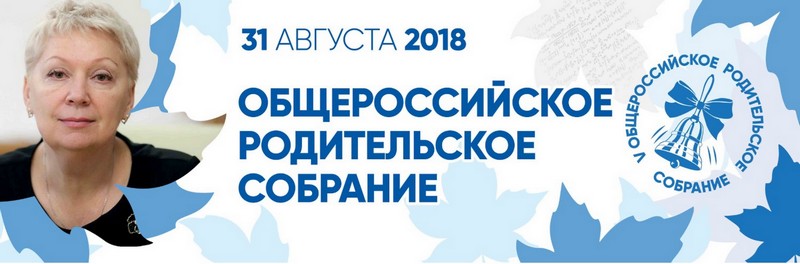 